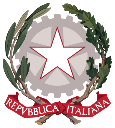 Istituto di Istruzione Secondaria Superiore "Archimede"Via Sipione, 147 - 96019 Rosolini (SR)  Tel.0931/502286 – Fax: 0931/850007e-mail: sris017003@istruzione.it - sris017003@pec.istruzione.it C.F. 83001030895 - Cod. Mecc. SRIS017003Codice Univoco Ufficio: UF5C1Ywww.istitutosuperiorearchimede.edu.itALLEGATO n. 1 alla CIRCOLARE n. 237	 del 23/04/2021Oggetto: Consegna della documentazione valutabile ai fini dell’attribuzione del credito scolastico e formativo - A.S. 2020/21Il sottoscritto docente prof. _______________________________________, in qualità di coordinatore della classe ________,avendo verificato le dichiarazioni relative ai crediti scolastici (attività complementari ed integrative organizzate dalla scuola), avendo ricevuto dagli studenti regolare documentazione in ordine ad attestati e/o autocertificazioni valutabili ai fini dell’attribuzione del credito formativo per l’A.S. 2020/21,consegna detta documentazione all’ufficio amministrativo addetto alla Didattica e la riassume nel seguente elenco:Aggiungere le tabelle necessarie di cui sopra corrispondenti alle certificazioni presentate dagli studenti.FIRMA COORDINATORE CDCStudenteEnte che rilascia attestatoAttività svoltan. ore ..../....